«День Победы – 9 Мая!»(Рисование).РЕКОМЕНДАЦИИ:Ознакомьтесь и выполните лексико- грамматические задания учителя-логопеда по теме «День Победы».Исходя из заданной темы, предложите ребенку самостоятельно выбрать сюжет своей творческой работы. Например:Военная техникаВоздушные и наземные сражения на фронтах Великой Отечественной Войны (бои на улицах Сталинграда, сражение под Прохоровкой, воздушные бои и тд.).Памятники и мемориалы в честь Победы в Великой Отечественной войне, открытка для ветерана.Рисунок может быть выполнен карандашами, мелками, гуашью или акварелью. Однако, обратите внимание: у творческой работы должен быть СЮЖЕТ!!!Желаю вам творческих успехов!!!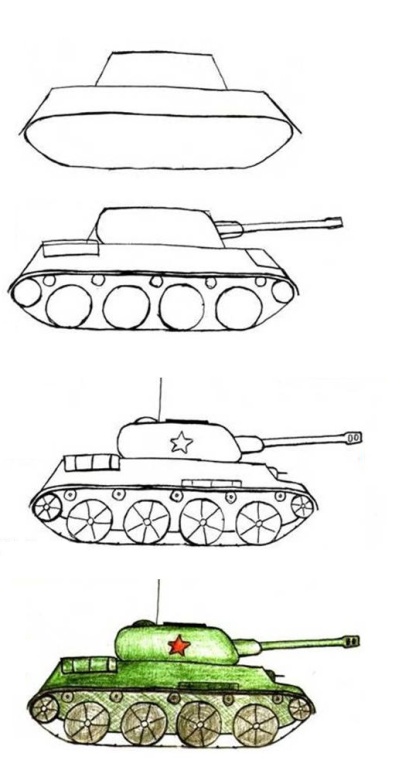 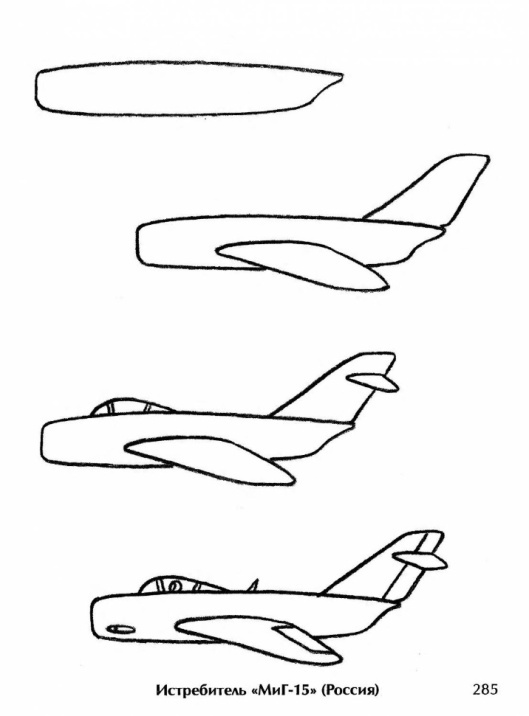 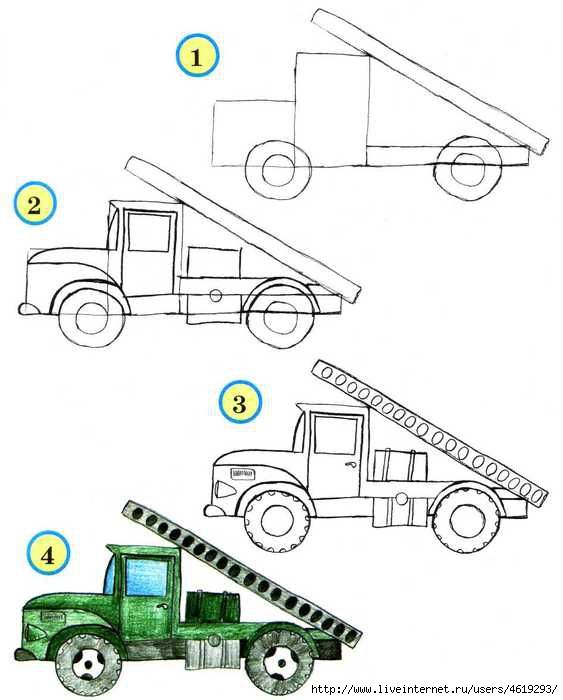 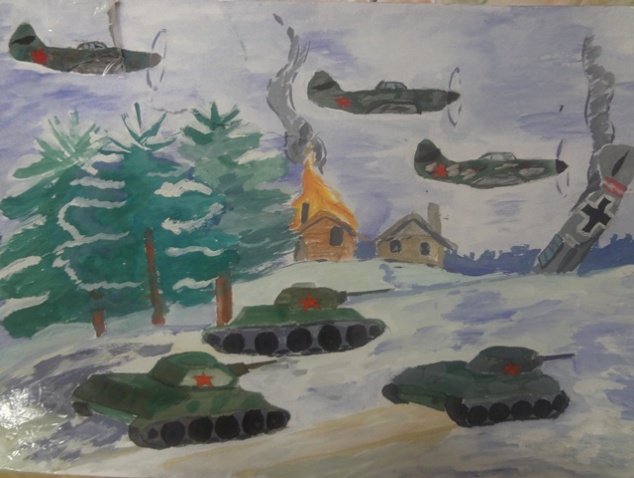 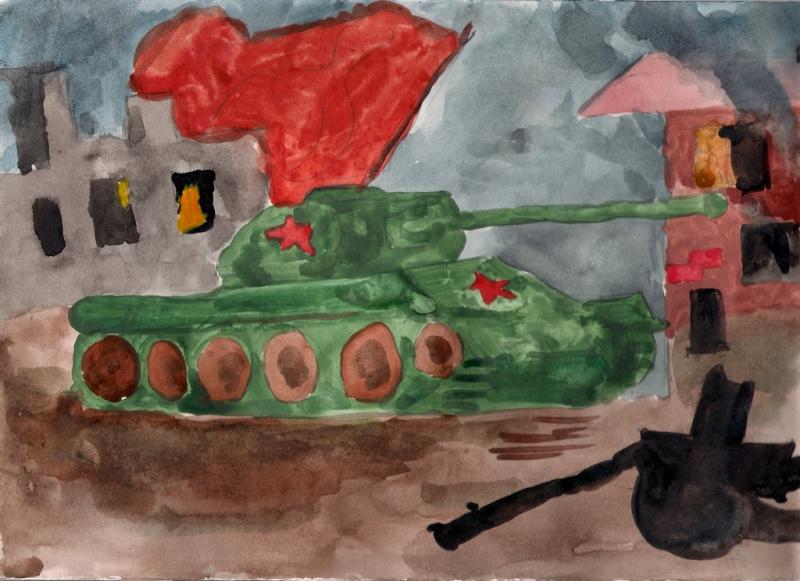 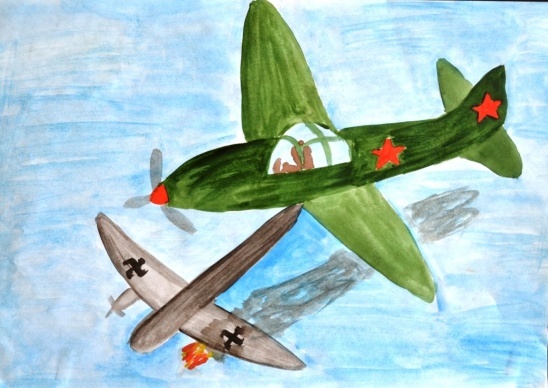 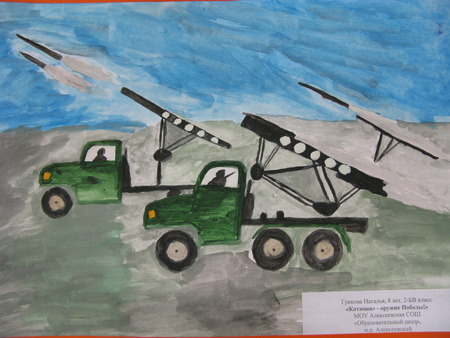 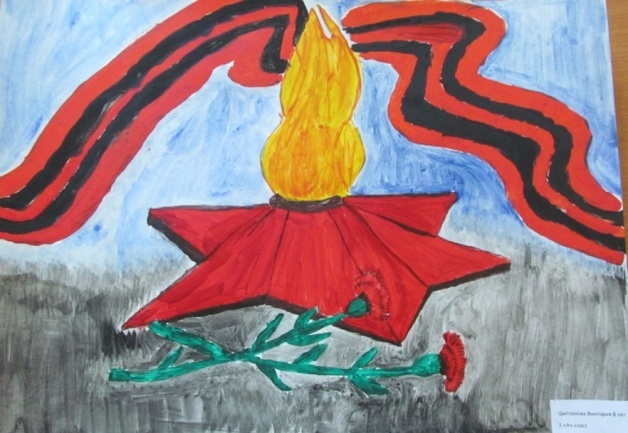 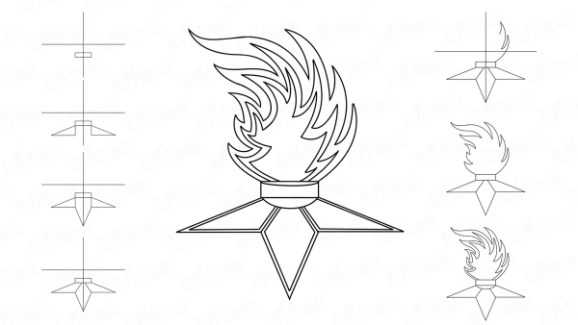 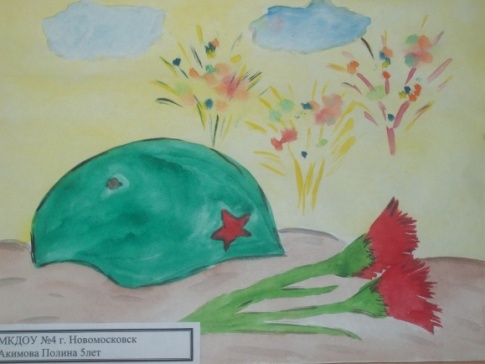 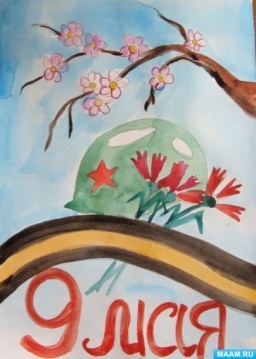 